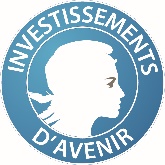 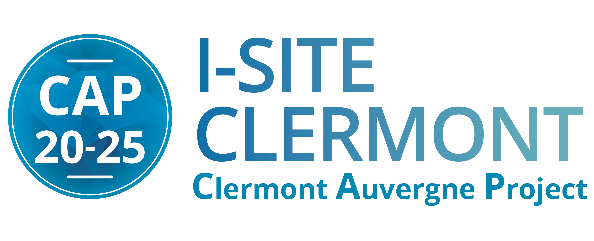 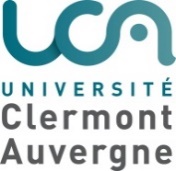 PROCÉDURE IDENTIFICATION DE L’ACTION SCIENTIFIQUEALLOCATION(S) DEMANDÉE(S)Appel à projet Challenge 2 - 2019Appel à projet Challenge 2 - 2019Fiche Action ScientifiqueFiche Action ScientifiqueNB : A remplir avant toute demande d’allocationNB : A remplir avant toute demande d’allocationDescriptifAvant toute demande d’allocation, compléter cette fiche « Action scientifique » Compléter ensuite une fiche par allocation demandée (allocation doctorale, postdoctorale, CDD ingénieur, mobilité sortante…) en y rappelant l’action scientifique correspondanteLes dossiers seront examinés lors du Comité de pilotage du Challenge 2 qui se tiendra en mars 2019Envoyer les dossiers complets (fiches « Action » et fiches « Allocation ») à sabrina.juarez@uca.frPour toutes questions contacter sabrina.juarez@uca.frPortage et partenariatsPortage et partenariatsPortage et partenariatsPorteur de l’actionNom :Qualité/Titre :Courriel :Laboratoire de rattachement :Nom :Qualité/Titre :Courriel :Laboratoire de rattachement :Laboratoires partenairesPartenaires socioéconomiques impliqués (facultatif)Partenaires internationaux impliqué (facultatif)SujetSujetSujetIntitulé de l’action Intitulé de l’action Acronyme de l’actionAcronyme de l’actionDescriptif global (limité à 300 mots)Descriptif global (limité à 300 mots)Thème(s)Thème(s)Thème(s)☐ Véhicules et machines intelligents (LabEx IMobS3) ☐ Services et systèmes pour une mobilité innovante (LabEx IMobS3)                              ☐ Procédés de production d’énergie pour la mobilité (LabEx IMobS3)                             ☐ Usine du Futur  ☐ Agro-technologies ☐ Ressourcement                                                                   ☐ Prototypage☐ Véhicules et machines intelligents (LabEx IMobS3) ☐ Services et systèmes pour une mobilité innovante (LabEx IMobS3)                              ☐ Procédés de production d’énergie pour la mobilité (LabEx IMobS3)                             ☐ Usine du Futur  ☐ Agro-technologies ☐ Ressourcement                                                                   ☐ Prototypage☐ Véhicules et machines intelligents (LabEx IMobS3) ☐ Services et systèmes pour une mobilité innovante (LabEx IMobS3)                              ☐ Procédés de production d’énergie pour la mobilité (LabEx IMobS3)                             ☐ Usine du Futur  ☐ Agro-technologies ☐ Ressourcement                                                                   ☐ PrototypageNB : Plusieurs thèmes peuvent être sélectionnésNB : Plusieurs thèmes peuvent être sélectionnésNB : Plusieurs thèmes peuvent être sélectionnés☐ Allocation doctorale☐ Allocation postdoctorale☐ CDD Ingénieur de recherche☐ Bourse Master 2☐ Chercheur invité☐ Mobilité sortante☐ EquipementRemplir la fiche « Allocation doctorale »Remplir la fiche « Allocation postdoctorale »Remplir la fiche « CDD Ingénieur de recherche »Remplir la fiche « Bourse Master 2 »Remplir la fiche « Chercheur invité (hors encadrement de thèse) »Remplir la fiche « Mobilité sortante »Remplir la fiche « Equipement »NB : Plusieurs allocations peuvent être sélectionnées pour une fiche « Action scientifique »NB : Plusieurs allocations peuvent être sélectionnées pour une fiche « Action scientifique »